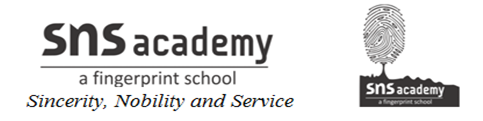 SYLLABUS DIVISION FOR – 2019-20STD –IVSUBJECT: SOCIAL SCIENCEMONTH CHAPTERJUNECH -1 I LOVE INDIACH -2 THE NORTHERN MOUNTAINSCH -3 THE NORTHERN AND COASTALPLAINS MONTHLY TESTJULYCH-4  THE WESTERN DESERTCH -5 THE  SOUTHERN PLATEAUS AND THE ISLANDSCH -6 OUR CLIMATE MONTHLY TESTAUGUSTCH-7 OUR SOILSCH -8 OUR AGRICULTURECH -9 OUR INDUSTRIESCH-10 TRANSPORT AND COMMUNICATIONSEPTEMBERTERMINAL EXAMINATION-1OCTOBERCH 11 OUR NATURAL RESOURCESCH-12 OUR FORESTSCH -13 OUR WATER RESOURCESNOVEMBERCH-14 OUR MINERAL RESOURCESCH -15 EMPEROR AKBARMONTHLY TESTDECEMBERCH-16 THE AGE OF EXPLORATIONCH -17 OUR RICH CULTUREMONTHLY TESTJANUARYCH -18 OUR RIGHTS AND DUTIES FEBRUARYCH -19  LOCAL SELF-GOVERNMENTS IN CITIESMARCHANNUAL EXAMINATION